Государственное бюджетное профессиональное 
образовательное учреждениеНовосибирской области«Сибирский геофизический колледж»КОМПЛЕКТ контрольно-оценочных средств (КИМ)для оценки результатов освоения ОУД. 7 ИНФОРМАТИКАосновной профессиональной образовательной программы (ОПОП) по специальности СПО21.02.12 Технология и техника разведки месторождений полезных ископаемых  г. Новосибирск,  2016Рассмотрено на заседаниицикловой комиссии метеотехнических дисциплинПротокол № ___ от ___________Председатель  ____________Разработчики: 	ГБПОУ НСО «СГФК»         преподаватель                	И. О. ФамилияГБПОУ НСО «СКФК»         преподаватель   	И. О. ФамилияЭксперты от работодателя: ____________________            ___________________          _________________________    (место работы)                         (занимаемая должность)              (инициалы, фамилия)____________________            ___________________          _________________________   (место работы)                           (занимаемая должность)             (инициалы, фамилия)1. Паспорт комплекта контрольно-оценочных средствКомплект контрольно-оценочных средств предназначен для оценки результатов освоения ОУД. 01 Информатика.
 В результате оценки осуществляется проверка следующих объектов:Таблица 1 2. Комплект контрольно-оценочных средств2.1. Теоретические заданияТЕОРЕТИЧЕСКОЕ ЗАДАНИЕ (ТЗ) № 12.2. Практические заданияПРАКТИЧЕСКОЕ ЗАДАНИЕ (ПЗ) № 1Фрагмент алгоритма изображен в виде блок-схемы. Напишите программу на языке программировании Паскаль. Определите, какое значение переменной S будет напечатано в результате выполнения алгоритма.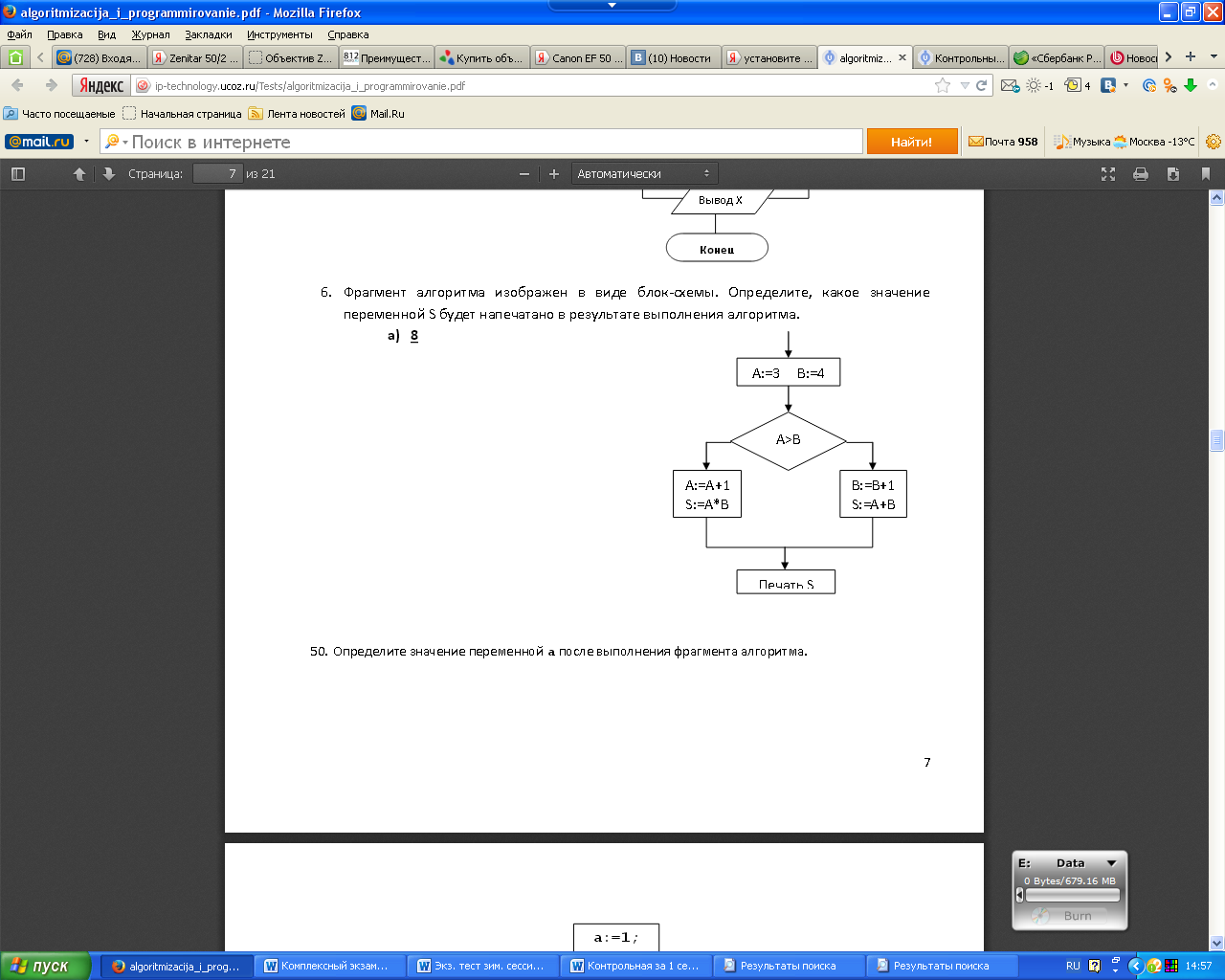 ПРАКТИЧЕСКОЕ ЗАДАНИЕ (ПЗ) № 2Найдите информацию «Инсталляция программного обеспечения» в сети Интернет. Скопируйте в текстовый редактор MS Word  и оформите по следующим требованиям: Объемом не более 1 страницы формата А4; Поля: верхнее, нижнее, левое – 20 мм; правое – 10 мм;Тип шрифта - Times New Roman, размер шрифта – 12 пт, интервал полуторный, отступ первой строки- 1,25 см., центрирование по ширине.Напишите электронное письмо и отправьте его по адресу, указанному преподавателем. К письму прикрепите ответ на задание.3. Организация контроля и оценки уровня освоения  учебной дисциплины код и название дисциплины  (пример ОУД.07 Информатика)Для качественного освоения учебной дисциплины ОУД.07  Информатика предусмотрен текущий контроль – устный опрос на практических и теоретических занятиях; письменный контроль на практических и теоретических занятиях; практический контроль на практических занятиях; текстовый контроль на теоретических занятиях, которые соответствуют формам и методам контроль и оценки результатов освоения.На ТК спроектированы простые теоретические и практические задания по показателям под требования Знать и Уметь, ряд заданий содержат и критерии оценки уровня освоения УД по темам и разделам. Промежуточная аттестация: 1 семестр – зачет, 2 семестр – дифференцированный зачет Применяются следующие методы контроля: устный опрос, фронтальный опрос, письменный контроль, тематический контроль, срезовый контроль, тестовый контроль.Предусмотрен входной контроль – контрольная работа, позволяющая оценить уровень подготовки по дисциплине «Информатика».ТЗ и ПЗ проводятся в форме  защиты, представление отчетов, устного обоснования. Зачет, дифференцированный зачет состоит из оценивания уровня практических умений.Содержание заданий спроектировано по показателям  под требованиям результатов освоения учебной дисциплины: личностные, предметные, метапредметные, выносимые на промежуточную аттестацию (ПА). По результатам ПА за 2 семестр проставляется дифференцированный зачет, учитывающий результаты текущего контроля, результаты выполненного комплексного задания, устный ответ – полнота, обоснованность, аргументированность. Оценка заносится в оценочную ведомость и в зачетную книжку. Студент, получивший неудовлетворительно, допускается до повторной сдачи дифференцированного зачета. 4.  Пакет экзаменатора зачета (дифференцированного зачета, экзамена)Промежуточная аттестация в форме зачета по общеобразовательной учебной дисциплине «Информатика» проводится для студентов 1 курса (1 семестр), обучающихся по специальностям 21.02.12 Технология и техника разведки месторождений полезных ископаемых, 21.02.13 Геологическая съемка, поиски и разведка месторождений полезных ископаемых. Зачет проводится в соответствии с учебным планом по  следующим разделам: «Информационная деятельность человека», «Информация и информационные процессы», «Средства информационных и коммуникационных технологий (ИКТ)», «Технологии создания и преобразования информационных объектов».На выполнение зачета отводится 2 академических часа: первый час отводится на тестирование в среде АСТ, второй – для выполнения практического задания.	В течение 40 минут студенты отвечают на 40 вопросов теста, представленных случайным выбором программного продукта из 48 вопросов и 40  минут отводится на выполнение  практического задания, состоящего из выполнения упражнения из 20 предложенных. Организационный момент – 10 минут.Студент, завершивший тестирование приглашает преподавателя зафиксировать в ведомости полученные результаты.            Алгоритм тестирования: случайный выбор.Способ оценивания: оценка.  Временные ограничения: тест ограничен по времени (40 минут). Режим проверки: жесткий. Информация на экране: остаточное время теста, количество предъявленных ТЗ. Результаты ТЗ на экране отображаются.Цель (дидактическая): проверка усвоения студентами основных умений и знаний, полученных при изучении дисциплины.Промежуточная аттестация по общеобразовательной учебной дисциплине «Информатика» проверяет достижения студентов следующих результатов:• личностных:чувство гордости и уважения к истории развития и достижениям отечественной информатики в мировой индустрии информационных технологий;осознание своего места в информационном обществе;готовность и способность к самостоятельной и ответственной творческой деятельности с использованием информационно-коммуникационных технологий;умение использовать достижения современной информатики для повышения собственного интеллектуального развития в выбранной профессиональной деятельности, самостоятельно формировать новые для себя знания в профессиональной области, используя для этого доступные источники информации;умение выстраивать конструктивные взаимоотношения в командной работе по решению общих задач, в том числе с использованием современных средств сетевых коммуникаций;умение управлять своей познавательной деятельностью, проводить самооценку уровня собственного интеллектуального развития, в том числе с использованием современных электронных образовательных ресурсов;умение выбирать грамотное поведение при использовании разнообразных средств информационно-коммуникационных технологий, как в профессиональной деятельности, так и в быту;готовность к продолжению образования и повышению квалификации в избранной профессиональной деятельности на основе развития личных информационно-коммуникационных компетенций;• метапредметных:умение определять цели, составлять планы деятельности и определять средства, необходимые для их реализации;использование различных видов познавательной деятельности для решения информационных задач, применение основных методов познания(наблюдения, описания, измерения, эксперимента) для организации учебно-исследовательской и проектной деятельности с использованием информационно-коммуникационных технологий;использование различных информационных объектов, с которыми возникает необходимость сталкиваться в профессиональной сфере в изучении явлений и процессов;использование различных источников информации, в том числе электронных библиотек, умение критически оценивать и интерпретировать информацию, получаемую из различных источников, в том числе из сети Интернет;умение анализировать и представлять информацию, данную в электронных форматах на компьютере в различных видах;умение использовать средства информационно-коммуникационных технологий в решении когнитивных, коммуникативных и организационных задач с соблюдением требований эргономики, техники безопасности, гигиены, ресурсосбережения, правовых и этических норм, норм информационной безопасности;умение публично представлять результаты собственного исследования, вести дискуссии, доступно и гармонично сочетая содержание и формы представляемой информации средствами информационных и коммуникационных технологий;• предметных:сформированность представлений о роли информации и информационных процессов в окружающем мире;владение навыками алгоритмического мышления и понимание методов формального описания алгоритмов, владение знанием основных алгоритмических конструкций, умение анализировать алгоритмы;использование готовых прикладных компьютерных программ по профилю подготовки;владение способами представления, хранения и обработки данных на компьютере;владение компьютерными средствами представления и анализа данных в электронных таблицах;сформированность представлений о базах данных и простейших средствах управления ими;сформированность представлений о компьютерно-математических моделях и необходимости анализа соответствия модели и моделируемого объекта (процесса);владение типовыми приемами написания программы на алгоритмическом языке для решения стандартной задачи с использованием основных конструкций языка программирования;сформированность базовых навыков и умений по соблюдению требований техники безопасности, гигиены и ресурсосбережения при работе со средствами информатизации;понимание основ правовых аспектов использования компьютерных программ и прав доступа к глобальным информационным сервисам;применение на практике средств защиты информации от вредоносных программ, соблюдение правил личной безопасности и этики в работе с информацией и средствами коммуникаций в Интернете.Критерии оценок:«зачтено» – даны ответы на теоретические вопросы в тесте (более 70%), верно выполнено практическое задание; – даны ответы на теоретические вопросы в тесте (более 70%), верно выполнено практическое задание с небольшими недочетами;«не зачтено»– даны ответы  на теоретические вопросы в тесте (менее 70%)  и не выполнено практическое задание;  – даны ответы  на теоретические вопросы в тесте (менее 70%)  и выполнено практическое задание.Перечень теоретических вопросов для подготовки к зачету по учебной общеобразовательной дисциплине «Информатика» для студентов 1 курса очного отделения (1 семестр)  специальностей 21.02.12 и 21.02.13Роль информационной деятельности в современном обществе, его экономической, социальной, культурной, образовательной сферах. Значение информатики при освоении специальностей СПООсновные этапы развития информационного обществаЭтапы развития технических средств и информационных ресурсовИнформационные ресурсы общества. Образовательные информационные ресурсыВиды профессиональной информационной деятельности человека с использованием технических средств и информационных ресурсов социально-экономической деятельности (специального программного обеспечения, порталов, юридических баз данных, бухгалтерских систем, геоинформационных систем)Правовые нормы, относящиеся к информации, правонарушения в информационной сфере, меры их предупрежденияЭлектронное правительство Правовые нормы информационной деятельностиСтоимостные характеристики информационной деятельности. Лицензионное программное обеспечение. Открытые лицензииОбзор профессионального образования в социально-экономической деятельности, его лицензионное использование и регламенты обновления (геоинформационные системы, информационные системы бухгалтерского учета, юридические базы данных). Портал государственных услугПодходы к понятию информации и измерению информацииИнформационные объекты различных видовУниверсальность дискретного (цифрового) представления информацииПредставление информации в двоичной системе счисленияДискретное (цифровое) представление текстовой, графической, звуковой информации и видеоинформацииОсновные информационные процессы и их реализация с помощью компьютеров: обработка, хранение, поиск и передача информацииПринципы обработки информации при помощи компьютераАрифметические и логические основы работы компьютераАлгоритмы и способы их описанияХранение информационных объектов различных видов на разных цифровых носителяхОпределение объемов различных носителей информацииАрхив информации. Создание архива данных. Извлечение данных из архиваФайл как единица хранения информации на компьютере. Атрибуты файла и его объем. Учет объемов файлов при их хранении, передачеЗапись информации на компакт-диски различных видов. Организация информации на компакт-диске с интерактивным меню.Управление процессами. Представление об автоматических и автоматизированных системах управления в социально-экономической сфере деятельностиАСУ различного назначения, примеры их использования. Демонстрация использования различных видов АСУ на практике в социально-экономической сфере деятельностиАрхитектура компьютеров. Основные характеристики компьютеров. Многообразие компьютеровМногообразие внешних устройств, подключаемых к компьютеруВиды программного обеспечения компьютеров. Операционная система. Графический интерфейс пользователяПримеры использования внешних устройств, подключаемых к компьютеру, в учебных целях. Программное обеспечение внешних устройств. Подключение внешних устройств к компьютеру и их настройкаПримеры комплектации компьютерного рабочего места в соответствии с целями его использования для различных направлений профессиональной деятельностиОбъединение компьютеров в локальную сеть. Организация работы пользователей в локальных компьютерных сетяхРазграничение прав доступа в сети, общее дисковое пространство в локальной сети. Защита информации, антивирусная защитаЭксплуатационные требования к компьютерному рабочему местуПрофилактические мероприятия для компьютерного рабочего места в соответствии с его комплектацией для профессиональной деятельностиВозможности настольных издательских систем: создание, организация и основные способы преобразования (верстки) текста. Использование систем проверки орфографии и грамматики.Создание компьютерных публикаций на основе использования готовых шаблонов (для выполнения учебных заданий). Программы-переводчики. Возможности систем распознавания текстов. Гипертекстовое представление информацииПеречень практических заданий для подготовки к зачету по учебной общеобразовательной дисциплине «Информатика» для студентов 1 курса очного отделения (1 семестр)  специальностей 21.02.12 и 21.02.13Поиск информации в сети ИнтернетДискретное (цифровое) представление текстовой, графической, звуковой информации и видеоинформацииПредставление информации в двоичной (восьмеричной, десятичной, шестнадцатеричной) системе счисленияСоставление блок-схем линейного,  разветвляющегося,  циклического алгоритмовПрограммная реализация несложного алгоритма в среде программирования PascalСоздание документов в текстовом редакторе MS WordРабота со стандартными приложениями WindowsРабота с архивом данныхСоздание  почтового ящикаОтправка письма по электронной почтеПеречень разрешенных к использованию на зачете наглядных пособий, справочных материалов, нормативных документовМихеева Е.В. Практикум по информатике: учеб. Пособие для студ. учреждений сред. проф. Образования – 10-е изд., испр. – М.: Издательский центр «Академия», 2012 г.Цветкова М.С., Великович Л.С. Информатика и ИКТ: учебник для нач. и сред. проф. Образования – 3-е изд., стер. – М.: Издательский центр «Академия», 2012 г.ВАРИАНТ 1Лист регистрации изменений в комплекте КИМ  ________________________ учебный годДополнения и изменения к комплекту КИМ на __________ учебный год по дисциплине _________________________________________________________________ В комплект КИМ внесены следующие изменения:____________________________________________________________________________________________________________________________________________________________________________________________________________________________________________________________________________________________________________________________________________________________________________________________Дополнения и изменения в комплекте КИМ обсуждены на заседании ПЦК _______________________________________________________«_____» ____________ 20_____г. (протокол № _______ ). Председатель  ПЦК ________________ /___________________/СОГЛАСОВАНОМетодист____________Н. В. Чегодайкина«____»____________20__г.УТВЕРЖДАЮ Зам. директора по УПР____________ Е. В. Неволина«____»____________20__г.Результаты освоения учебной дисциплиныПоказателиЗАДАНИЕ!!!Тип задания;№ заданияФормы и методы контроля и оценки (в соответствии с РП УД и РУП)Формы и методы контроля и оценки (в соответствии с РП УД и РУП)Результаты освоения учебной дисциплиныПоказателиЗАДАНИЕ!!!Тип задания;№ заданияТекущий контрольПромежуточная аттестация12467Личностные чувство гордости и уважения к истории развития и достижениям отечественной информатики в мировой индустрии информационных технологий;ТЗ 4ПЗ 1Устный контрольПрактическая работаЗачетДифференцированный зачетчувство гордости и уважения к истории развития и достижениям отечественной информатики в мировой индустрии информационных технологий;ТЗ 4ПЗ 1Устный контрольПрактическая работаЗачетДифференцированный зачетосознание своего места в информационном обществе;ЗачетДифференцированный зачет готовность и способность к самостоятельной и ответственной творческой деятельности с использованием информационно-коммуникационных технологий;умение использовать достижения современной информатики для повышениясобственного интеллектуального развития в выбранной профессиональной деятельности, самостоятельно формировать новые для себя знания в профессиональной области, используя для этого доступные источники информации;умение выстраивать конструктивные взаимоотношения в командной работепо решению общих задач, в том числе с использованием современных средств сетевых коммуникаций;умение управлять своей познавательной деятельностью, проводить самооценку уровня собственного интеллектуального развития, в том числе с использованием современных электронных образовательных ресурсов;умение выбирать грамотное поведение при использовании разнообразных средств информационно-коммуникационных технологий как в профессиональной деятельности, так и в быту;готовность к продолжению образования и повышению квалификации в избранной профессиональной деятельности на основе развития личных информационно-коммуникационных компетенций;….Предметные ТЗ 5ПЗ 6Устный контрольПрактическая работаЭкзаменТЗ 5ПЗ 6Устный контрольПрактическая работаЭкзаменТЗ 5ПЗ 6Устный контрольПрактическая работаЭкзаменМетапредметные…